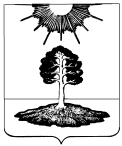 ДУМА закрытого административно-территориальногообразования Солнечный Тверской областиПЯТЫЙ СОЗЫВРЕШЕНИЕОб избрании  заместителя председателя Думы ЗАТО СолнечныйВ соответствии с пунктом 10 статьи 23 Устава ЗАТО Солнечный, пунктом 5 раздела II. Регламента Думы ЗАТО Солнечный, утвержденного решением Думы ЗАТО Солнечный № 1-5 от 30.09.2015 года, на основании представления главы ЗАТО Солнечный, а также результатов открытого голосования по кандидатурам на должность заместителя председателя Думы ЗАТО Солнечный, Дума ЗАТО СолнечныйРЕШИЛА:Утвердить заместителем председателя Думы ЗАТО Солнечный пятого созыва Яничева Андрея Геннадьевича, депутата Думы ЗАТО Солнечный.Решение Думы ЗАТО Солнечный от 26.03.2010 года № 1-4 «Об избрании заместителя председателя Думы» признать утратившим силу.3.	Настоящее решение вступает в силу с даты его принятия.4.	Настоящее решение подлежит опубликованию в газете «Городомля на Селигере» и размещению на официальном сайте администрации ЗАТО Солнечный.30.09.2015№  4-5          Глава ЗАТО Солнечный                                  Е.А. Гаголина